      +            -           +           -             +           -             +            -                                +           -              100 AH(serv)     100 AH(serv)    100 AH(serv)    100 AH(serv)                         100 AH (dem)							6mm2																  PV- 	PV+	bat-  bat+      6mm2->				Victron MPPT smart 100/50                           6mm2->	+		-					+		-	PV Victron mono 175w					PV Victron mono 175W			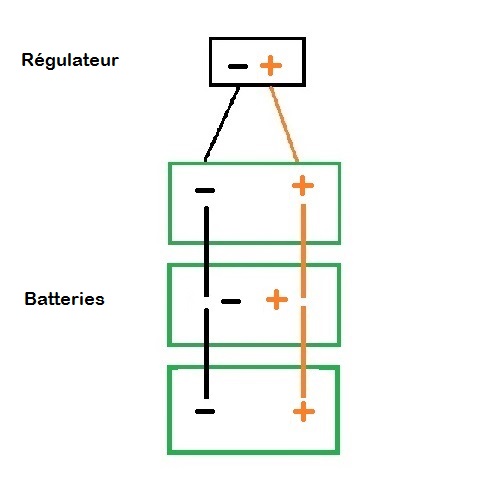 